Lampiran 03PEDOMAN OBSERVASILampiran 04PEDOMAN WAWANCARANama 		:Kelas		:Hari/Tanggal	:Kesulitan-kesulitan apa saja yang anda alami saat mengikuti pembelajarn menulis berita dengan menggunakan media gambar? Jawab:....................................................................................................................................................................................................................................................................................................................................................................................................................................Manfaat apa saja yang anda dapatkan setelah mengikuti kegiatan pembelajaran menulis berita dengan menggunakan media gambar?Jawab:………………………………………………………………………………………………………………………………………………………………………………………………………………………………………………………………………………………Bagaimana pesan dan kesan anda setelah mengikuti pembelajaran menulis berita dengan menggunakan media gambar?Jawab:………………………………………………………………………………………………………………………………………………………………………………………………………………………………………………………………………………………Lampiran 05LEMBAR KERJA SISWANama 		:Kelas		:Hari/Tanggal	: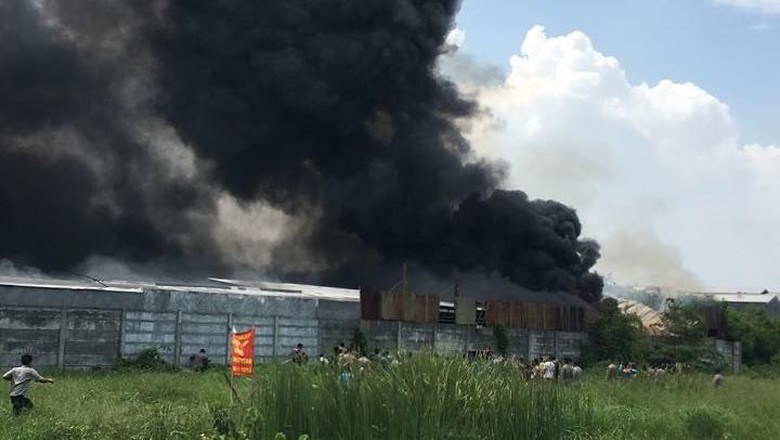 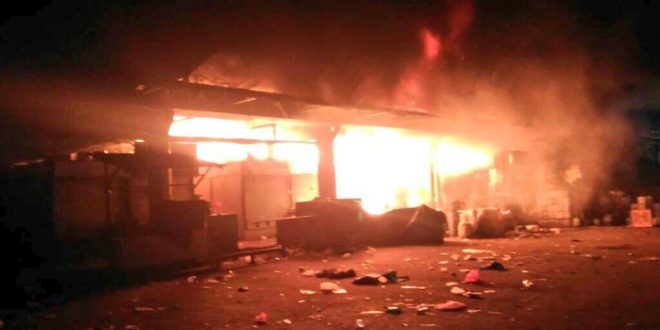 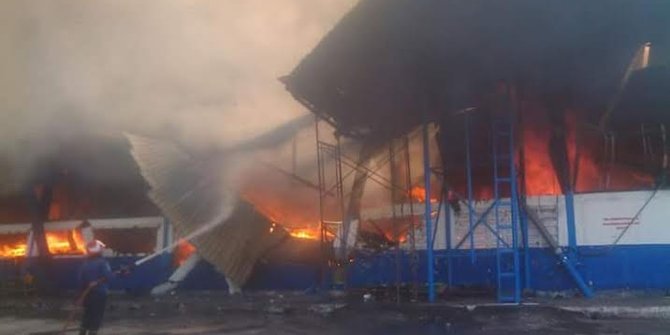 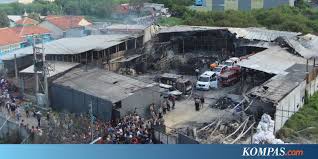 Berdasarkan rangkaian foto di atas, buatlah sebuah berita yang sesuai dengan struktur penulisan berita dan mengandung unsur berita (5W+1H).Peristiwa apa saja yang terjadi dalam rangkaian gambar tersebut?Siapa saja yang menjadi korban dalam peristiwa tersebut?Kapan peristiwa tersebut terjadi?Dimana peristiwa tersebut terjadi?Kenapa peristiwa tersebut terjadi?Bagaimana peristiwa tersebut terjadi?No.Responden1234Keterangan1.Siswa memperhatikan penjelasan yang dismpaikan oleh guru.Siswa senang dan tertarik dengan media foto yang digunakan oleh guru.Siswa bersungguh-sungguh dalam menulis berita.Siswa aktif bertanya kepada guru apabila menemukan kesulitan.Pengisian :: Melakukan : Tidak melakukan 2.Siswa memperhatikan penjelasan yang dismpaikan oleh guru.Siswa senang dan tertarik dengan media foto yang digunakan oleh guru.Siswa bersungguh-sungguh dalam menulis berita.Siswa aktif bertanya kepada guru apabila menemukan kesulitan.Pengisian :: Melakukan : Tidak melakukan 3.Siswa memperhatikan penjelasan yang dismpaikan oleh guru.Siswa senang dan tertarik dengan media foto yang digunakan oleh guru.Siswa bersungguh-sungguh dalam menulis berita.Siswa aktif bertanya kepada guru apabila menemukan kesulitan.Pengisian :: Melakukan : Tidak melakukan 4.Siswa memperhatikan penjelasan yang dismpaikan oleh guru.Siswa senang dan tertarik dengan media foto yang digunakan oleh guru.Siswa bersungguh-sungguh dalam menulis berita.Siswa aktif bertanya kepada guru apabila menemukan kesulitan.Pengisian :: Melakukan : Tidak melakukan 5.Siswa memperhatikan penjelasan yang dismpaikan oleh guru.Siswa senang dan tertarik dengan media foto yang digunakan oleh guru.Siswa bersungguh-sungguh dalam menulis berita.Siswa aktif bertanya kepada guru apabila menemukan kesulitan.Pengisian :: Melakukan : Tidak melakukan 6.Siswa memperhatikan penjelasan yang dismpaikan oleh guru.Siswa senang dan tertarik dengan media foto yang digunakan oleh guru.Siswa bersungguh-sungguh dalam menulis berita.Siswa aktif bertanya kepada guru apabila menemukan kesulitan.Pengisian :: Melakukan : Tidak melakukan 7.Siswa memperhatikan penjelasan yang dismpaikan oleh guru.Siswa senang dan tertarik dengan media foto yang digunakan oleh guru.Siswa bersungguh-sungguh dalam menulis berita.Siswa aktif bertanya kepada guru apabila menemukan kesulitan.Pengisian :: Melakukan : Tidak melakukan 8.Siswa memperhatikan penjelasan yang dismpaikan oleh guru.Siswa senang dan tertarik dengan media foto yang digunakan oleh guru.Siswa bersungguh-sungguh dalam menulis berita.Siswa aktif bertanya kepada guru apabila menemukan kesulitan.Pengisian :: Melakukan : Tidak melakukan 9.Siswa memperhatikan penjelasan yang dismpaikan oleh guru.Siswa senang dan tertarik dengan media foto yang digunakan oleh guru.Siswa bersungguh-sungguh dalam menulis berita.Siswa aktif bertanya kepada guru apabila menemukan kesulitan.Pengisian :: Melakukan : Tidak melakukan 10.Siswa memperhatikan penjelasan yang dismpaikan oleh guru.Siswa senang dan tertarik dengan media foto yang digunakan oleh guru.Siswa bersungguh-sungguh dalam menulis berita.Siswa aktif bertanya kepada guru apabila menemukan kesulitan.Pengisian :: Melakukan : Tidak melakukan 11.Siswa memperhatikan penjelasan yang dismpaikan oleh guru.Siswa senang dan tertarik dengan media foto yang digunakan oleh guru.Siswa bersungguh-sungguh dalam menulis berita.Siswa aktif bertanya kepada guru apabila menemukan kesulitan.Pengisian :: Melakukan : Tidak melakukan 12.Siswa memperhatikan penjelasan yang dismpaikan oleh guru.Siswa senang dan tertarik dengan media foto yang digunakan oleh guru.Siswa bersungguh-sungguh dalam menulis berita.Siswa aktif bertanya kepada guru apabila menemukan kesulitan.Pengisian :: Melakukan : Tidak melakukan 13.Siswa memperhatikan penjelasan yang dismpaikan oleh guru.Siswa senang dan tertarik dengan media foto yang digunakan oleh guru.Siswa bersungguh-sungguh dalam menulis berita.Siswa aktif bertanya kepada guru apabila menemukan kesulitan.Pengisian :: Melakukan : Tidak melakukan 14.Siswa memperhatikan penjelasan yang dismpaikan oleh guru.Siswa senang dan tertarik dengan media foto yang digunakan oleh guru.Siswa bersungguh-sungguh dalam menulis berita.Siswa aktif bertanya kepada guru apabila menemukan kesulitan.Pengisian :: Melakukan : Tidak melakukan 15.Siswa memperhatikan penjelasan yang dismpaikan oleh guru.Siswa senang dan tertarik dengan media foto yang digunakan oleh guru.Siswa bersungguh-sungguh dalam menulis berita.Siswa aktif bertanya kepada guru apabila menemukan kesulitan.Pengisian :: Melakukan : Tidak melakukan 16.Siswa memperhatikan penjelasan yang dismpaikan oleh guru.Siswa senang dan tertarik dengan media foto yang digunakan oleh guru.Siswa bersungguh-sungguh dalam menulis berita.Siswa aktif bertanya kepada guru apabila menemukan kesulitan.Pengisian :: Melakukan : Tidak melakukan 17.Siswa memperhatikan penjelasan yang dismpaikan oleh guru.Siswa senang dan tertarik dengan media foto yang digunakan oleh guru.Siswa bersungguh-sungguh dalam menulis berita.Siswa aktif bertanya kepada guru apabila menemukan kesulitan.Pengisian :: Melakukan : Tidak melakukan 18.Siswa memperhatikan penjelasan yang dismpaikan oleh guru.Siswa senang dan tertarik dengan media foto yang digunakan oleh guru.Siswa bersungguh-sungguh dalam menulis berita.Siswa aktif bertanya kepada guru apabila menemukan kesulitan.Pengisian :: Melakukan : Tidak melakukan 19.Siswa memperhatikan penjelasan yang dismpaikan oleh guru.Siswa senang dan tertarik dengan media foto yang digunakan oleh guru.Siswa bersungguh-sungguh dalam menulis berita.Siswa aktif bertanya kepada guru apabila menemukan kesulitan.Pengisian :: Melakukan : Tidak melakukan 20.Siswa memperhatikan penjelasan yang dismpaikan oleh guru.Siswa senang dan tertarik dengan media foto yang digunakan oleh guru.Siswa bersungguh-sungguh dalam menulis berita.Siswa aktif bertanya kepada guru apabila menemukan kesulitan.Pengisian :: Melakukan : Tidak melakukan 21.Siswa memperhatikan penjelasan yang dismpaikan oleh guru.Siswa senang dan tertarik dengan media foto yang digunakan oleh guru.Siswa bersungguh-sungguh dalam menulis berita.Siswa aktif bertanya kepada guru apabila menemukan kesulitan.Pengisian :: Melakukan : Tidak melakukan 22.Siswa memperhatikan penjelasan yang dismpaikan oleh guru.Siswa senang dan tertarik dengan media foto yang digunakan oleh guru.Siswa bersungguh-sungguh dalam menulis berita.Siswa aktif bertanya kepada guru apabila menemukan kesulitan.Pengisian :: Melakukan : Tidak melakukan 23.Siswa memperhatikan penjelasan yang dismpaikan oleh guru.Siswa senang dan tertarik dengan media foto yang digunakan oleh guru.Siswa bersungguh-sungguh dalam menulis berita.Siswa aktif bertanya kepada guru apabila menemukan kesulitan.Pengisian :: Melakukan : Tidak melakukan 24.Siswa memperhatikan penjelasan yang dismpaikan oleh guru.Siswa senang dan tertarik dengan media foto yang digunakan oleh guru.Siswa bersungguh-sungguh dalam menulis berita.Siswa aktif bertanya kepada guru apabila menemukan kesulitan.Pengisian :: Melakukan : Tidak melakukan Jumlah Jumlah Siswa memperhatikan penjelasan yang dismpaikan oleh guru.Siswa senang dan tertarik dengan media foto yang digunakan oleh guru.Siswa bersungguh-sungguh dalam menulis berita.Siswa aktif bertanya kepada guru apabila menemukan kesulitan.Pengisian :: Melakukan : Tidak melakukan 